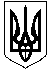 СМОЛІНСЬКА СЕЛИЩНА РАДАНОВОУКРАЇНСЬКОГО РАЙОНУ КІРОВОГРАДСЬКОЇ ОБЛАСТІВИКОНАВЧИЙ КОМІТЕТРІШЕННЯ21 січня 2022 року							№ 15Про встановлення розміру оплати запослуги з постачання технічної води,що надає КП Смолінський «Добробут»	У зв’язку із зміною ціни на електроенергію, збільшенням витрат на послуги сторонніх організацій, заслухавши інформацію директора КП Смолінський «Добробут» Дзюби М.О., керуючись статтею 40 Закону України «Про місцеве самоврядування в Україні», виконавчий комітетВ И Р І Ш И В:Встановити розмір оплати за послуги з постачання технічної води, що надаватиме КП Смолінський «Добробут» для населення:с.Березівка без ПДВ – 56,55грн/м3 з ПДВ – 67,86грн/м3 без лічильника на 1 особу в місяць -115,36 грнс.Хмельове без ПДВ – 33,91грн/м3 з ПДВ – 40,69грн/м3 без лічильника на 1 особу в місяць -69,17 грнс.Якимівка без ПДВ – 54,75грн/м3 з ПДВ – 65,70грн/м3 без лічильника на 1 особу в місяць -111,69 грнРішення набуває чинності з 01.02. 2022 року.Селищний голова								 Микола Мазура